Lesson 2-7: Intro to PolynomialsA polynomial is simply a name given to an algebraic expression that:Does not have variables in the denominator of any termsDoes not have variables inside the radical signDoes not have a negative exponent on the variableTerminology used to describe the parts of a polynomialthe variables arethe terms arethe constants terms arethe coefficients arePolynomials are given special names to represent the number of terms they havea polynomial with one term is a                  a polynomial with two terms is a a polynomial with three terms is a The degree of a term is the sum of the exponents of its variables.Ex:  	   5x4          is a _____ degree term     	  -3x2 y      is a _____ degree termThe degree of a polynomial is the same as the highest degree of any of its termsex:              2x3 – 8x2 + 5         is a ____ degree polynomial                 -6a3 b2 c – 7 b3 c2  is a _____ degree polynomial On our own:Alga tilesIn our notes/quizzes/assignments and exams shaded is positive and white is negativeIn the text book yellow is positive and red is negativeUse your tiles to represent eachWhat do each of the following represent?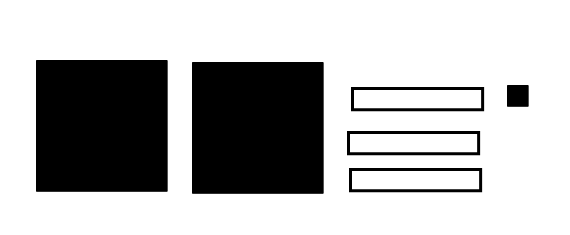 a)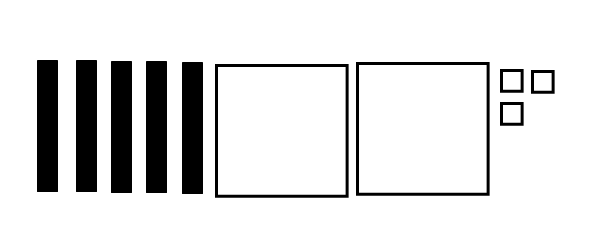 b) Which polynomials are equivalent?1) 	a)   	b)   	c)   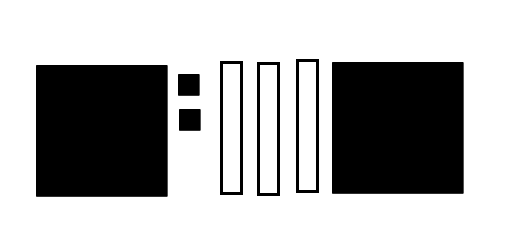 2. group A						Group C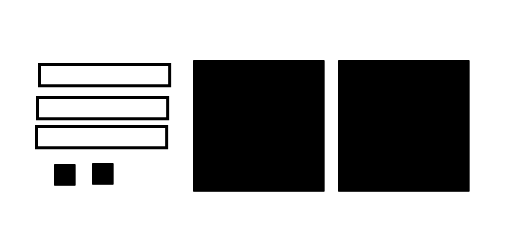 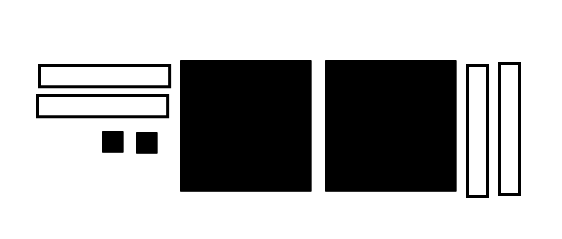 Group BHomework Pg 214 #4, 5, 7, 11(abc), 12, 13# of termsVariablesConstant termsCoefficient2 – 6a³ b + c²3ab³  – 6b5pPolynomial# of termsName Degree53x4 x + 2x2 +3 xyz + 83 x3y2 + 2 x2y2 – xy2 – 74 x4 – 5 xy – 4